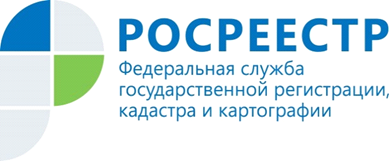 Управление Росреестра по Костромской области информирует, что 4 марта 2022 будет проведена «горячая линия» по теме: «Обжалование решений о приостановлении осуществления государственного кадастрового учета без одновременной государственной регистрации прав или решения о приостановлении осуществления государственного кадастрового учета и государственной регистрации прав, в апелляционной комиссии, созданной при Управлении Росреестра  по Костромской области».По актуальным вопросам граждане могут обратиться с 10.00 до 11.00 часов по телефону  8 (4942) 64-56-63 - к секретарю апелляционной комиссии, ведущему специалисту отдела правового обеспечения, организации, мониторинга и контроля Управления Росреестра по Костромской области, Елене Валерьевне Бондаревой.С уважением,Управление Росреестра по Костромской областител. 8(4942) 64-56-53E-MAIL: 44_upr@rosreestr.ru